作品種目別搬入・搬出日時※ 設置会場につきましては、当日1階エントランスロビーにて発表します。受付は、各設置会場で行います。市民創作展　『注意事項』　　　　※ 出展される方は必ずお読みください。〇　搬入・搬出・展示の際にはご本人がお越しください。万が一都合が悪い場合は、代理人の方でもかまいません。必ず誰かお越しいただくようお願いします。〇　誰か1人の創作展ではなく、みなさんの為の創作展です。他の出品者の方々と譲り合い、協力しあって展示していけるようお願いします。〇　搬入の際に作品を入れていた箱等をお預かりすることはできません。お手数ですが、搬入後は各自お持ち帰りください。〇　市民創作展中（搬入から搬出まで）に起きた不慮の事故による汚れや破損等については、実行委員会及び会館では責任を負いかねます。あらかじめご了承ください。〇　搬入の際には必ず作品添付票を作品に添付した上で設置してください。〇　キャプション（配布します）には団体名は入れず、作品名と個人名のみ記載してください。〇　記録用として撮影した画像は、ホームページや翌年のパンフレット等文化祭関連の広報で使用します。あらかじめご了承ください。令和６年度門真市文化祭「市民創作展」出展申込書	令和６年　月　 日※太枠内を必ず全て記入してください。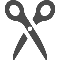 キリトリセン種目搬入日時搬出日時書道・陶芸・木目込手工芸・編物・帯結び着付けその他置物作品(立体)10月31日（木）午前10時～正午11月４日（月・振休）午後4時～午後7時絵画・写真・ちぎり絵・水墨俳画・俳句・短歌川柳・その他掛け物作品(平面)10月31日（木）午後1時～午後3時11月４日（月・振休）午後4時～午後7時生け花10月31日（木）午後1時～午後5時11月４日（月・振休）午後4時～午後7時確 認 事 項□ 開催要項、注意事項、ガイドラインに同意の上、出展を申し込みます。展示種目事務局記入欄受付番号展示種目事務局記入欄受付日ふ り が な事務局記入欄受付者氏　　名※お名前は目録に載ります。楷書で正しく、きれいに書いてください。※お名前は目録に載ります。楷書で正しく、きれいに書いてください。事務局記入欄受付者住　　所〒　　　　－〒　　　　－〒　　　　－〒　　　　－〒　　　　－電　　話所属サークル名（あればご記入　ください）作品サイズ(額等に入れる場合、額等の大きさ)※ 募集要項の紙をご参照の上、必ずご記入ください。平面　　　縦　　　　㎝　　　　・横　　　　㎝平面　　　縦　　　　㎝　　　　・横　　　　㎝平面　　　縦　　　　㎝　　　　・横　　　　㎝平面　　　縦　　　　㎝　　　　・横　　　　㎝平面　　　縦　　　　㎝　　　　・横　　　　㎝作品サイズ(額等に入れる場合、額等の大きさ)※ 募集要項の紙をご参照の上、必ずご記入ください。立体　　　高さ　　　㎝　　　　・幅　　　　㎝　　　　・奥行　　　㎝立体　　　高さ　　　㎝　　　　・幅　　　　㎝　　　　・奥行　　　㎝立体　　　高さ　　　㎝　　　　・幅　　　　㎝　　　　・奥行　　　㎝立体　　　高さ　　　㎝　　　　・幅　　　　㎝　　　　・奥行　　　㎝立体　　　高さ　　　㎝　　　　・幅　　　　㎝　　　　・奥行　　　㎝額（軸）有・無備考作品添付票作品預かり書　　　　